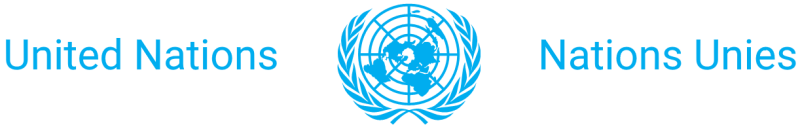 United Nations Mission to Support the Hudaydah AgreementThis notice is placed by UNMHA. The accuracy, reliability and completeness of the contents of furnished information is the responsibility of United Nations Mission to Support the Hudaydah Agreement. You are therefore requested to direct all queries regarding this EOI to United Nations Mission to Support the Hudaydah Agreement using the fax number or e-mail address provided below.Vendors interested in participating in the planned solicitation process should submit the Vendor Response Form of this EOI electronically (through the link available on the next page) before the closing date set forth above.REQUEST FOR EXPRESSION OF INTEREST (EOI)Title of the EOI:Ground Handling Services at Yemen International AirportsDate of this EOI: 16 November 2021                        Closing Date for Receipt of EOI:  30 November 2021EOI Number:      Beneficiary Country/Territory: YemenCommodity/Service category:  Address EOI response by fax or e-mail to the Attention of: Burim Skenderi; Fax Number:      E-mail Address: skenderi1@un.orgUNSPSC Code: 78141805DESCRIPTION OF REQUIREMENTSUnited Nations Mision to Support the Hudaydah Agreement (UNMHA) requires the services of an intermediary agent/company between UNMHA and Yemenia Ground Handling services. The intermediary agent/company needs to be accredited and authorized to work with Yemenia Ground Handling company in order to provide to UNMHA the required services.

These Airport Handling Services include, but are not limited to the following services: Aircraft, Passenger, payment of airport fees, occasional Cargo and Dangerous Goods Handling Services, which are required in support of UNMHA’s Operations and in accordance with the terms and conditions which will be set forth in the Contract, relevant International Civil Aviation Standards and Recommended Practices, and, Directives and Administrative Instructions issued by UNMHA. Airport Handling Services are required at Yemen airports mainly in Sana’a and Aden airports. The Contractor(s) is required to Provide Airport Handling Services to all UNMHA scheduled and non-scheduled under UNMHA Aviation request.
UNMHA could also request ground handling at Seyoun and Mukalla International Airports as and when required to support non-scheduled flights.The services are to be rendered to an aircraft which has a Maximum Take Off Weight (MTOW) of 24000kg, specific type to be communicated by UNMHA when available. The contract will cover the period of 1+1+1+1 subject to satisfactory performance, availability of funds, UNMHA requirement for the services and the Mandate of UNMHA.
SPECIFIC REQUIREMENTS / INFORMATION (IF ANY)NOTEInformation on tendering for the UN Procurement System is available free of charge at the following address: https://www.ungm.org/Public/NoticeOnly the United Nations Global Marketplace (UNGM) has been authorised to collect a nominal fee from vendors that wish to receive automatically Procurement Notices or Requests for Expression Of Interest. Vendors interested in this Tender Alert Service are invited to subscribe on http://www.ungm.org VENDOR RESPONSE NOTICECompanies can only participate in solicitations of the UN Secretariat after completing their registration (free of charge) at the United Nations Global Marketplace (www.ungm.org).As you express interest in the planned solicitation by submitting this response form, please verify that your company is registered under its full legal name on the United Nations Global Marketplace (www.ungm.org) and that your application has been submitted to the UN Secretariat.While companies can participate in solicitations after completion of registration at Basic Level, we strongly recommend all companies to register at least at Level 1 under the United Nations Secretariat prior to participating in any solicitations.PLEASE NOTE: You should express your interest to this EOI electronically at:In case you have difficulties submitting your interest electronically, please contact skenderi1@un.org directly for instructions.EOI INSTRUCTIONS1)  Registering as a Vendor with the United NationsVendors interested in fulfilling the requirement described above must be registered at the UN Global Marketplace (www.ungm.org) with the UN Secretariat in order to be eligible to participate in any solicitation. Information on the registration process can be found at https://www.un.org/Depts/ptd/vendors. Prerequisites for EligibilityIn order to be eligible for UN registration, you must declare that:Your company (as well as any parent, subsidiary or affiliate companies) is not listed in, or associated with a company or individual listed in:the Compendium of United Nations Security Council Sanctions Lists (https://www.un.org/sc/suborg/en/sanctions/un-sc-consolidated-list), or the IIC Oil for Food List website or, if listed on either, this has been disclosed to the United Nations Procurement Division in writing.Your company (as well as any parent, subsidiary or affiliate companies) is not currently removed or suspended by the United Nations or any other UN organisation (including the World Bank);Your company (as well as any parent, subsidiary of affiliate companies) is not under formal investigation, nor have been sanctioned within the preceding three (3) years, by any national authority of a United Nations Member State for engaging or having engaged in proscribed practices, including but not limited to: corruption, fraud, coercion, collusion, obstruction, or any other unethical practice; Your company has not declared bankruptcy, are not involved in bankruptcy or receivership proceedings, and there is no judgment or pending legal action against your company that could impair your company's operations in the foreseeable future; Your company does not employ, or anticipate employing, any person(s) who is, or has been a UN staff member within the last year, if said UN staff member has or had prior professional dealings with the Vendor in his/her capacity as UN staff member within the last three years of service with the UN (in accordance with UN post-employment restrictions published in ST/SGB/2006/15). Your company undertakes not to engage in proscribed practices (including but not limited to: corruption, fraud, coercion, collusion, obstruction, or any other unethical practice), with the UN or any other party, and to conduct business in a manner that averts any financial, operational, reputational or other undue risk to the UN.For Registered Vendors: Vendors already registered at the UN Global Marketplace with the UN Secretariat must ensure that the information and documentation (e.g. financial statements, address, contact name, etc.) provided in connection with their registration are up to date in UNGM. Please verify and ensure that your company is registered under its full legal name. For Vendors Interested in Registration: Vendors not yet registered should apply for registration on the United Nations Global Marketplace (http://www.ungm.org); information on the registration process can be found at https://www.un.org/Depts/ptd/vendors. Vendors must complete the registration process prior to the closing date of the REOI.  Vendors who have not completed the UNGM registration process with the UN Secretariat before the closing date of the REOI are not considered eligible to participate in solicitations of the UN Secretariat. We strongly recommend all companies to register at least at Level 1 under the UN Secretariat prior to participating in any solicitations.IMPORTANT NOTICE: Any false, incomplete or defective vendor registration may result in the rejection of the application or cancellation of an already existing registration.2)  EOI ProcessVendors interested in participating in the planned solicitation process should forward their expression of interest (EOI) to United Nations Mission to Support the Hudaydah Agreement (UNMHA) by the closing date set forth in this EOI. Due to the high volume of communications UNMHA is not in a position to issue confirmation of receipt of EOIs. Please note that no further details of the planned solicitation can be made available to the vendors prior to issuance of the solicitation documents.This EOI is issued subject to the conditions contained in the EOI introductory page available at https://www.un.org/Depts/ptd/eoi.